Doplň slová vhodným začiatočným písmenom.
      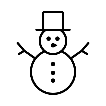 Kde sa vzal, tu sa vzal, 
             na ___áhrade ___áno stál. ( r, z )
             ___iapku sivú, ___lavu krivú ( h, č )
               a v ___stach vám ___ajku mal. ( f, ú ) Nájdi slová, ktoré charakterizujú zimu a vypíš ich.
         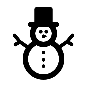 SMER: 

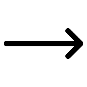 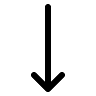 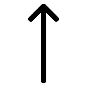     O kom hovorí básnička?  ___      ___  ___  ___  ___  ___  ___  ___  ___  ___  ___  ___  ___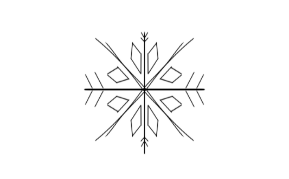 Nájdi v slovách spoluhlásky a vyfarbi ich.	Prepíš ich do správnej snehovej gule.mráz     ľad      metla    klobúk  chýbať   noha   gypsSORSKNEÁHÁDOUĽNLUARMÚKSNLČRCYNACHUÁNIEJALZEKHOVEIC